1siis  (jakaja jäi pois)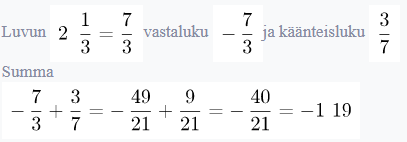 2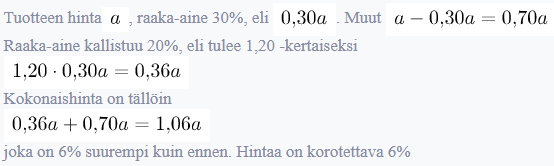 3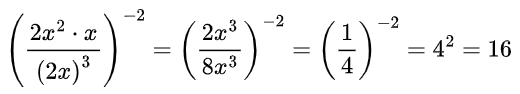 4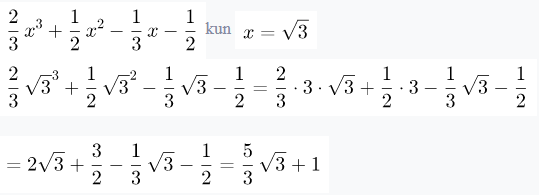 5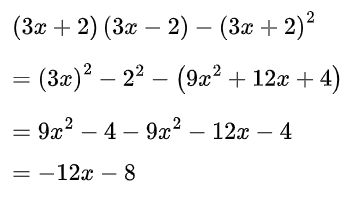 6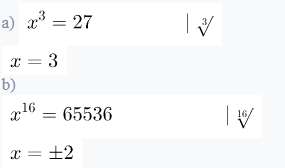 7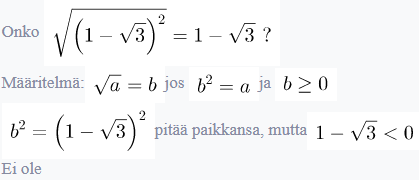 8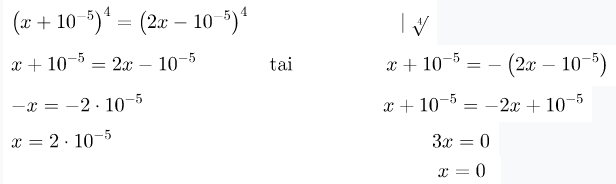 9 = 9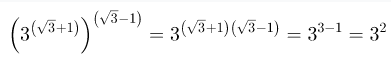 10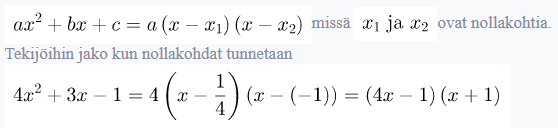 11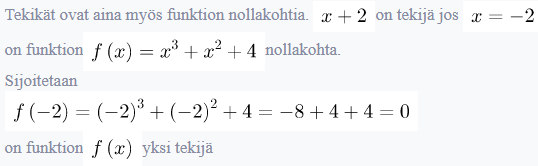 12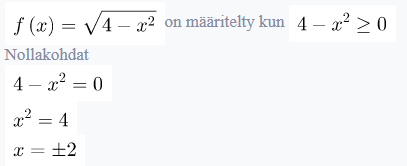 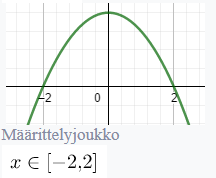 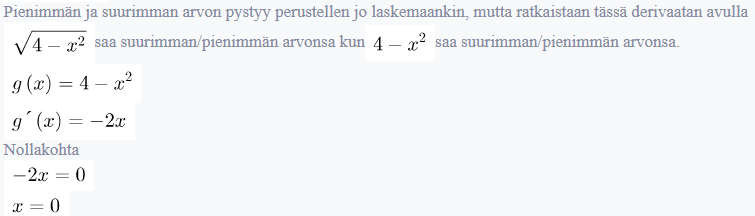 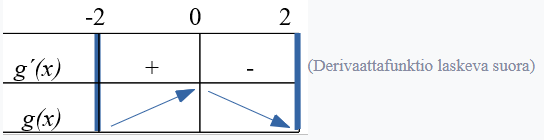 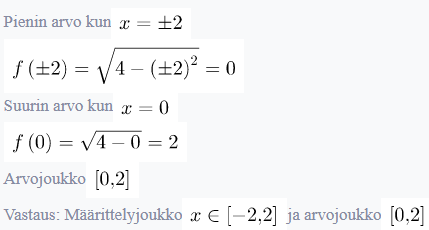 13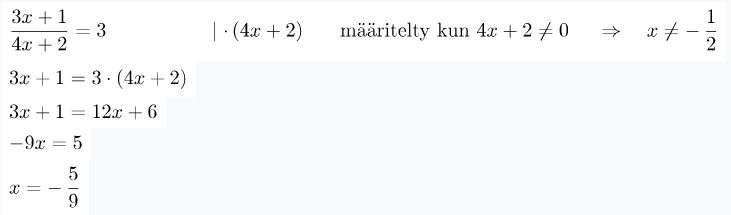 14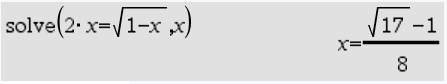 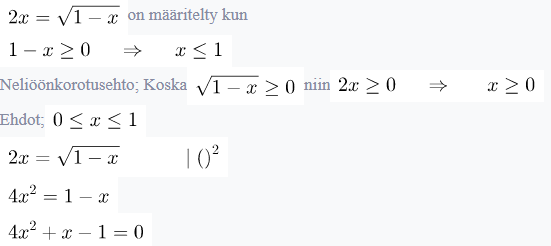 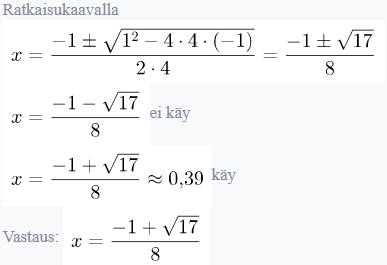 15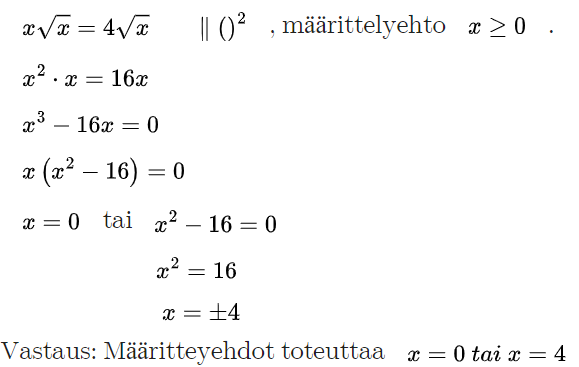 16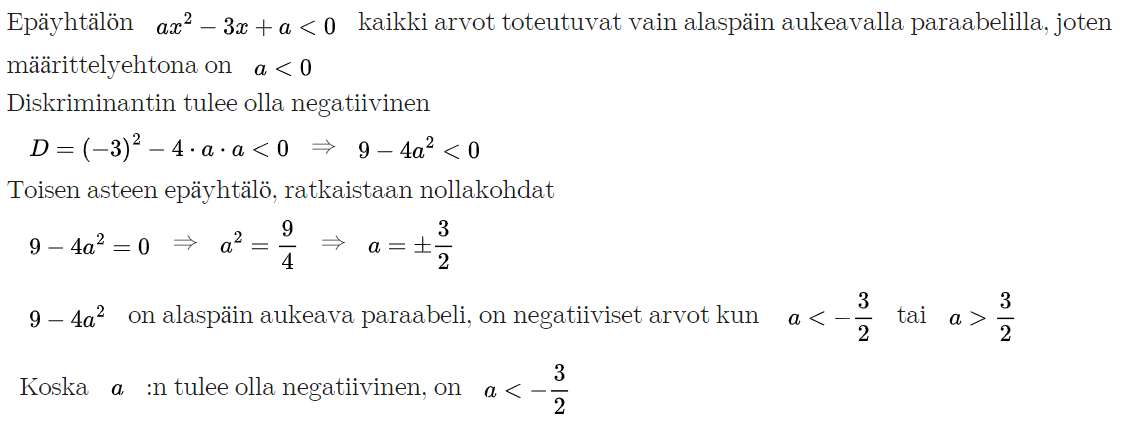 17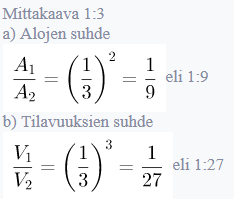 18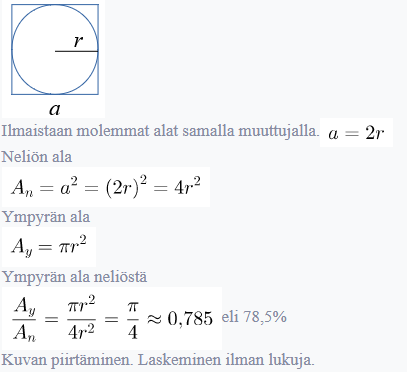 19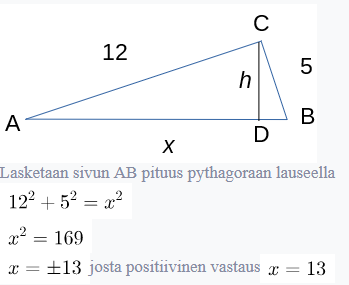 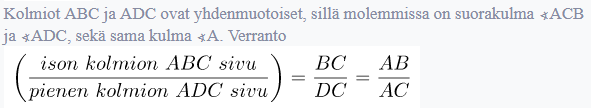 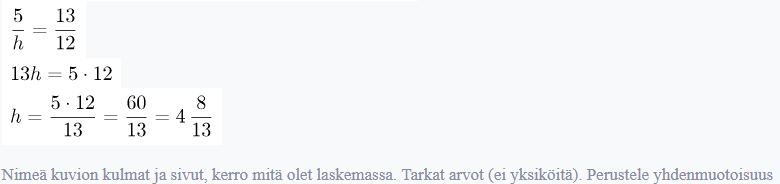 20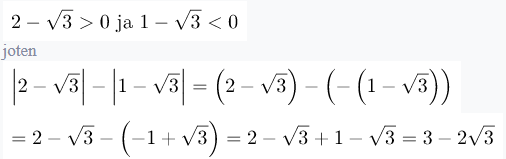 21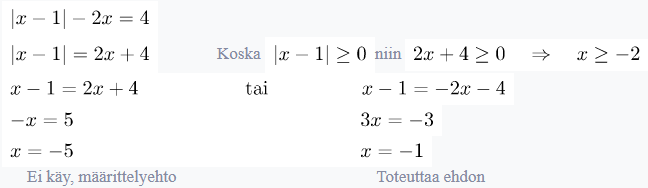 22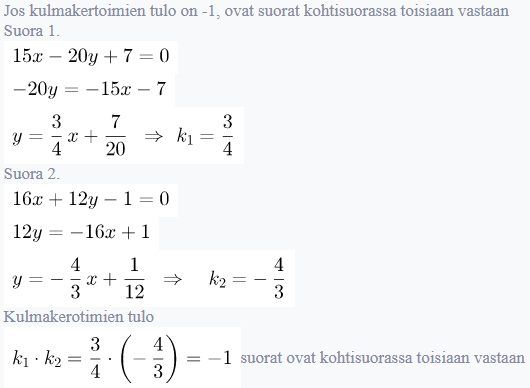 23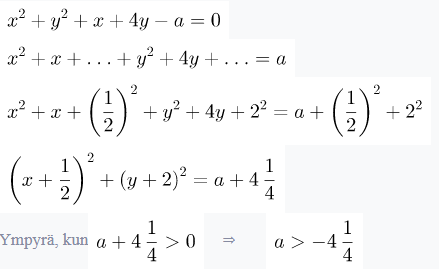 24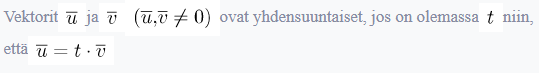 25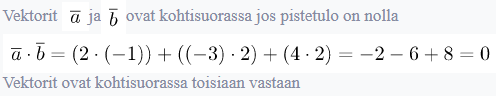 26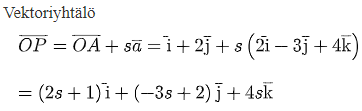 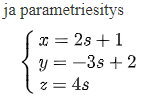 27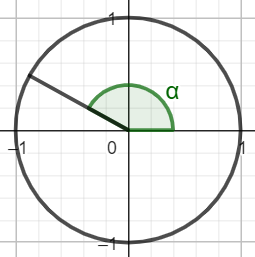 Säteen loppupisteen arvoilla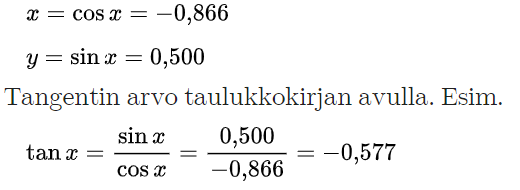 28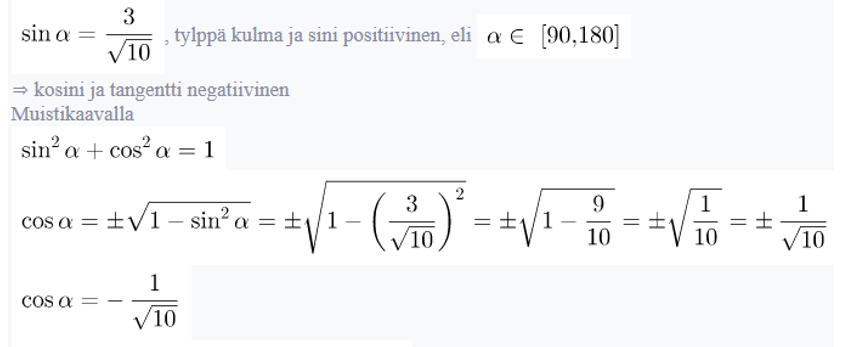 29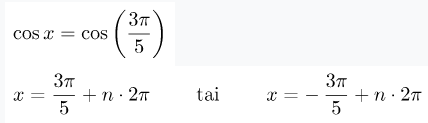 30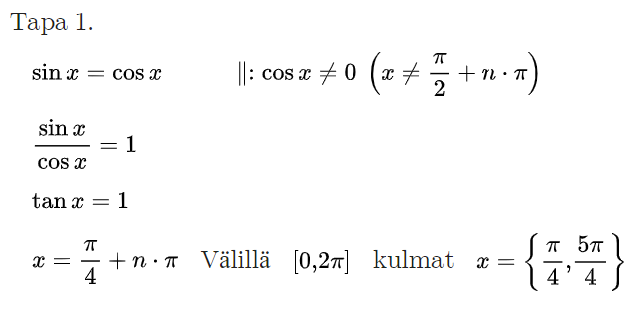 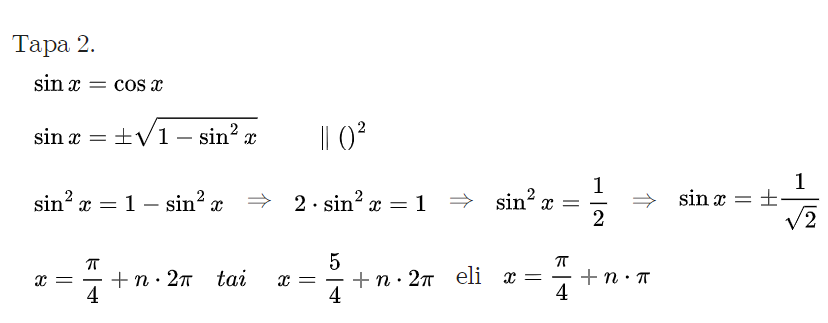 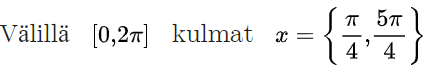 31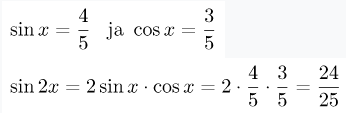 32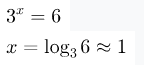 33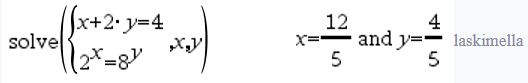 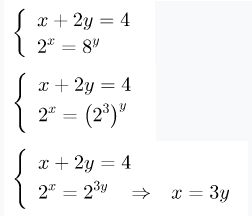 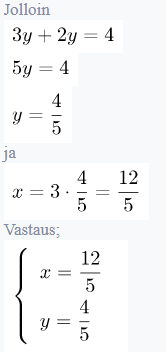 34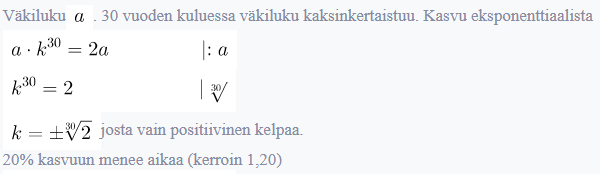 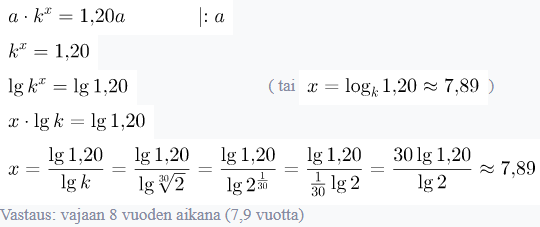 35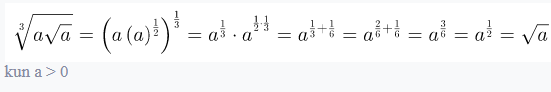 36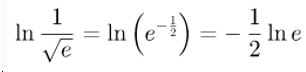 = 37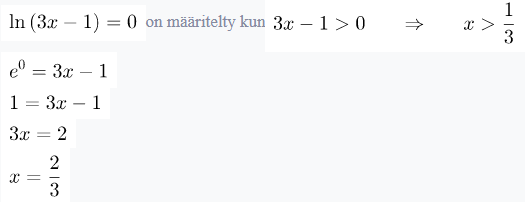 38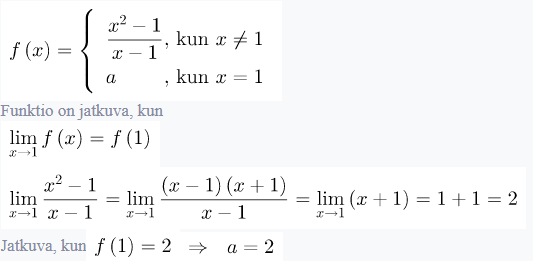 39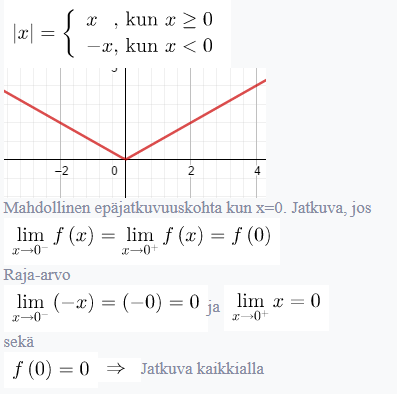 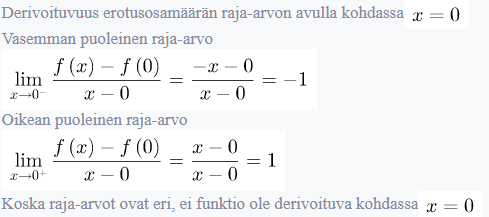 40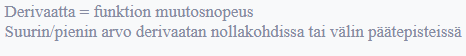 41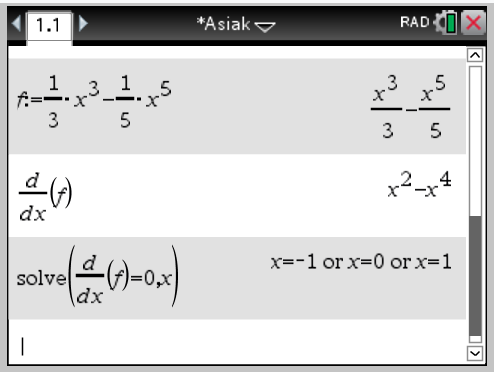 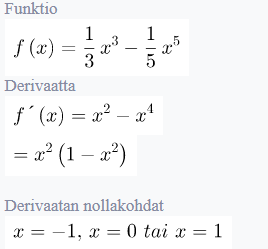 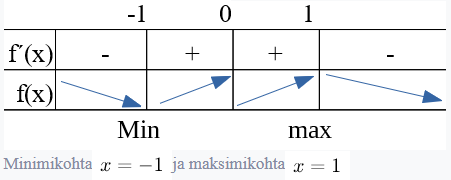 42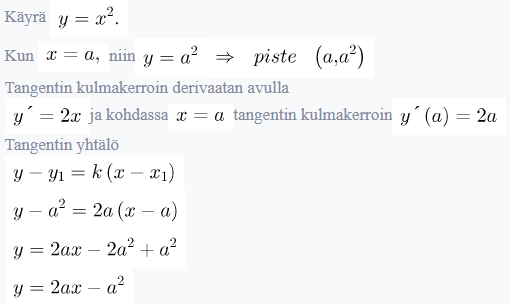 43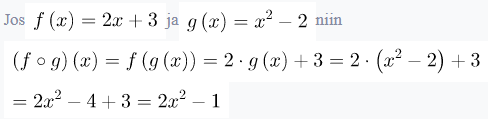 44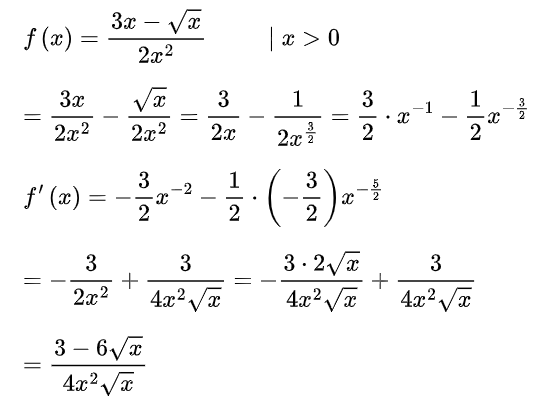 45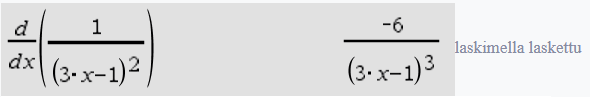 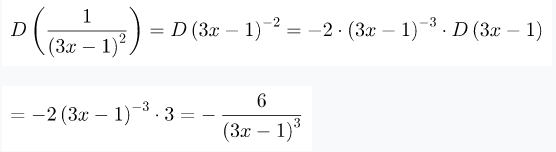 46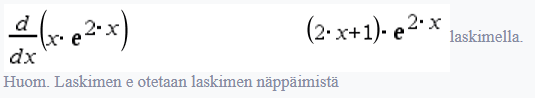 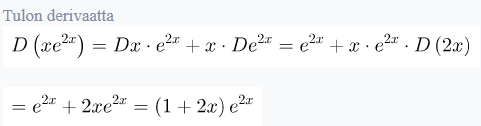 47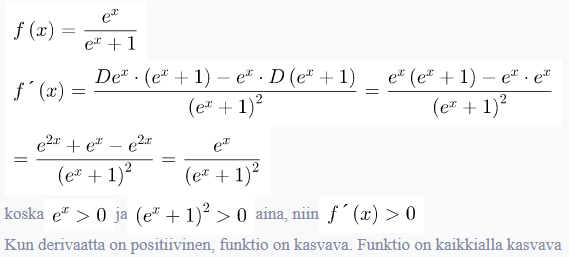 48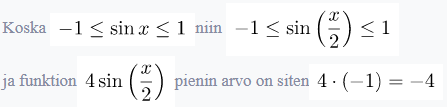 49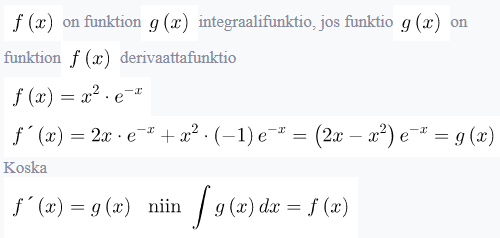 50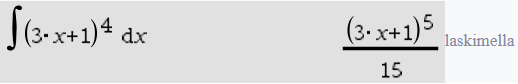 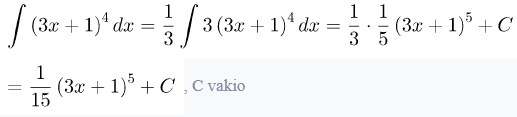 51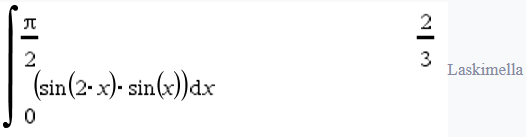 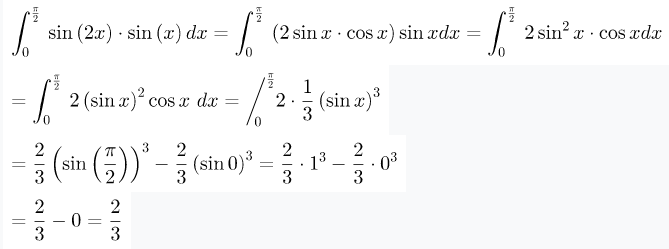 52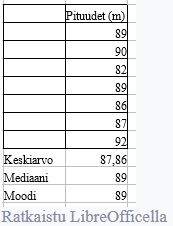 53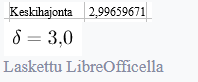 54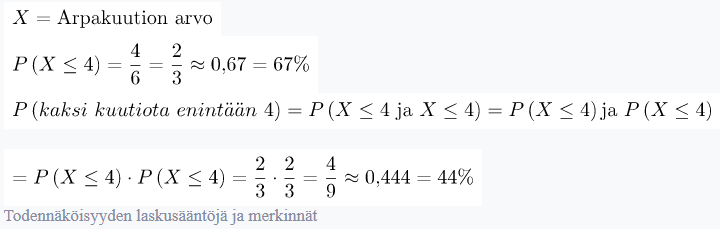 55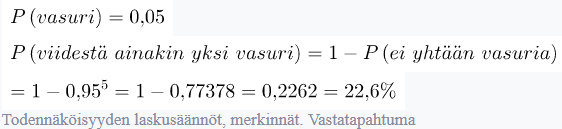 56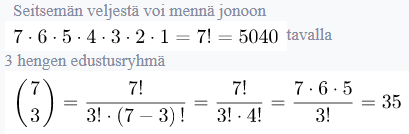 57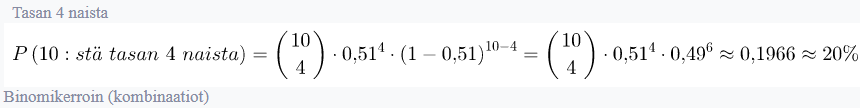 58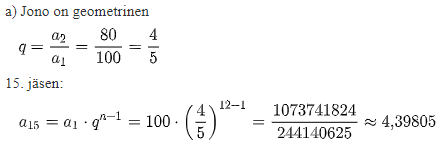           Laskimella      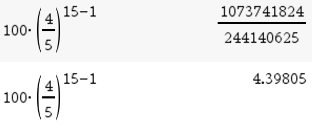 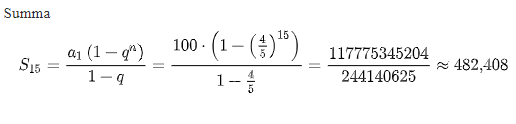                                                       Laskimella 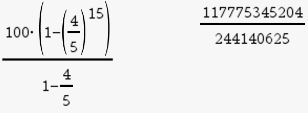 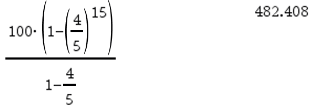 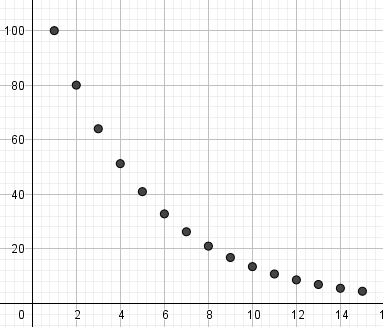 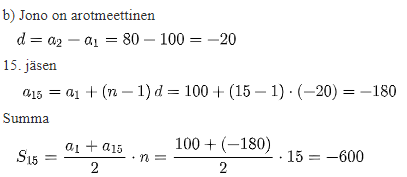 c) Ohje: https://www.youtube.com/watch?v=GaOwcnwHprk59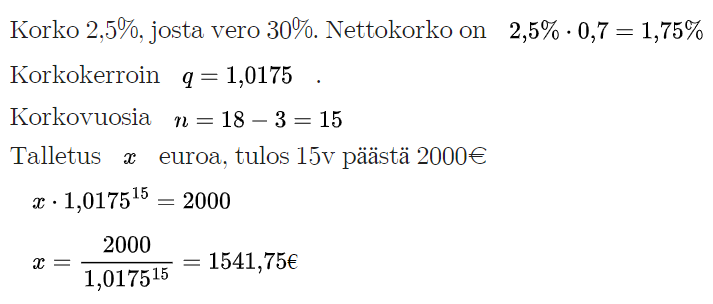 60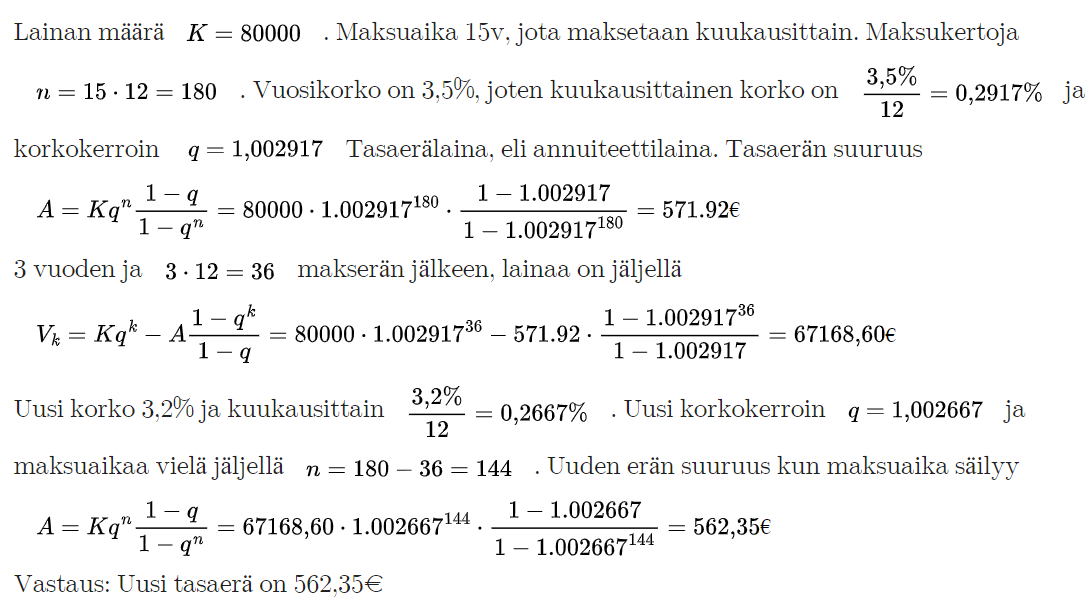 